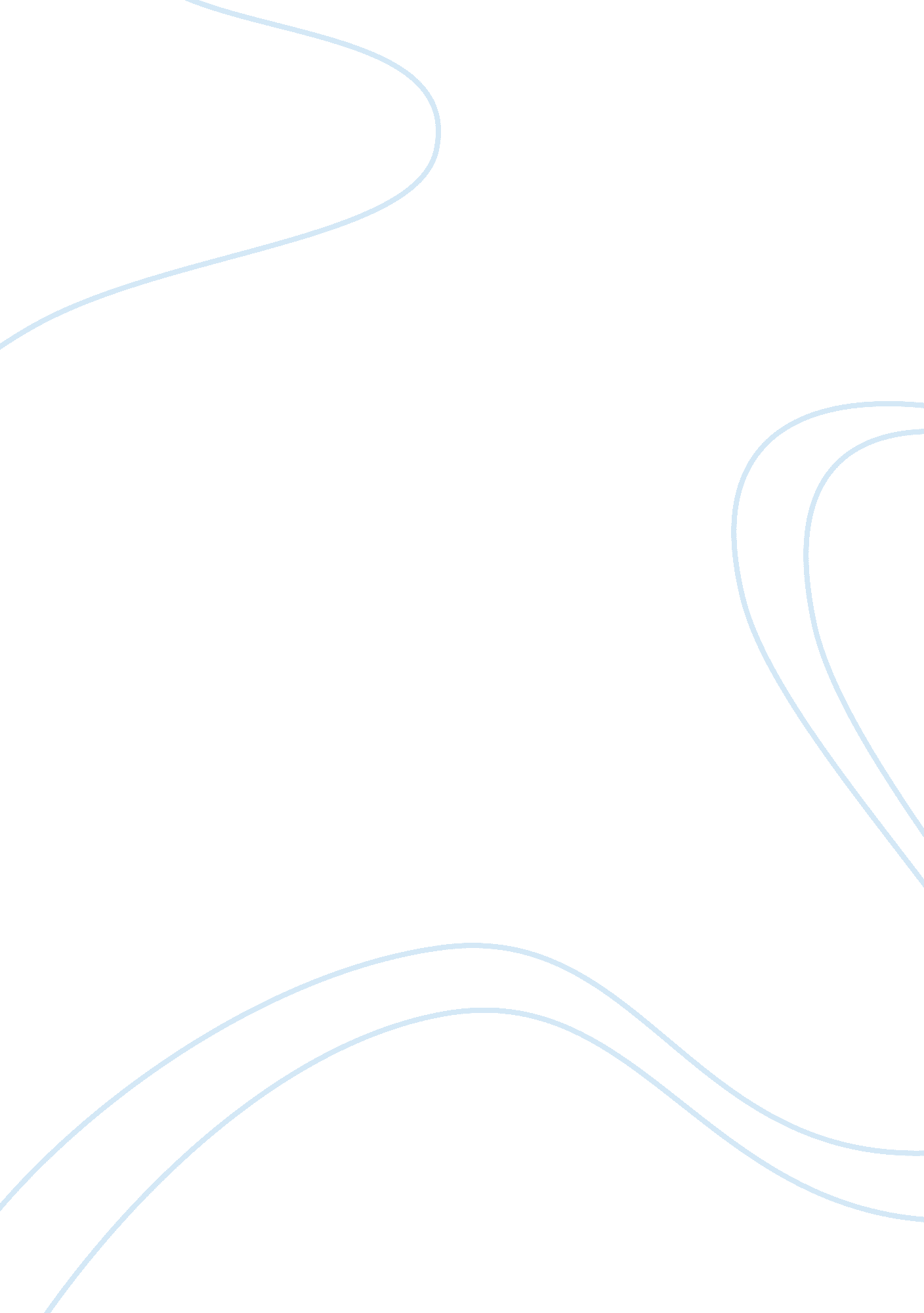 Mock teacher interview on assessment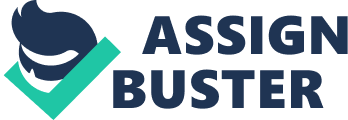 How would you help focus their attention to what you are teaching? I would tell the in the start of the lecture that I would be asking questions randomly from any student I like, and would actually do that while teaching. Picking up a student at random makes the rest alert that theirs can be the next turn. The mere thought of it suffices and makes the students pay attention to what I teach. What techniques would you use to identify slow and fast learners?  In order to tell slow learners from the fast ones, a teacher should invite the students to reply the questions voluntarily. Those who volunteer and raise hands are mostly the fast learners and the rest, are either slow learners or mob of non-interested students. How would you to help slow learners understand without boring the fast learners? It often gets very challenging to achieve this. However, I address this issue by reserving the last ten minutes of my class to address the confusions and queries of the slow learners. Besides, I also welcome the students to approach me in the free time and discuss their issues. What ways would you use to help students who repeatedly fail to do their homework despite punishments?  The school management needs to be convinced into taking certain measures to address this issue because the only way I think students can be made to do their homework is to make them do it in the classroom. The school administration should provide assistants to supervise the children while they do their homework in class after the break-off time. How would you handle a class which has given up hope of ever passing your subject?  One way is to request the administration to remove me from the faculty list for that particular class because if not me, some other teacher may be able to take them to the required level. I have hardly another option if this does not work. To be realistic, motivation for studying comes form within the students, and a teacher can only take measures to flare that up to his/her optimum capacity. How would you prevent an illicit relationship with a student who has shown interest in you?  I would report the matter to the principal. I have more important works to do than attending to such issues. If students complained about too much homework, would you reduce it?  Yes, but only to the extent that it is possible to make it classwork. What methods would you use to grade your students’ performance apart from tests?  Apart from tests, I would grade the students according to their attentiveness in the class. A teacher has fairly good estimate of that for every student. What techniques would you use to identify a student who needs counseling? Students that need counseling experience trouble in moving along with the teacher and the trouble is beyond their control. The root-cause is often some sort of psychological issue. A teacher understands the psyche of every student. It comes through experience. What would you tell a parent concerned about the deteriorating performance of his/her child? I would tell the parent to be patient and do not put too much stress upon the child. Taunting and scolding spoils a child rather than making him/her responsible. I would advise the parent to adapt to his style in order to understand his/her psyche better and convince him/her to study with affection. Reflection: This interview was a very effective way of learning a teacher’s psychology as well as the strategies conventionally employed by teachers to achieve their goals in the class. As a result of this interview, I have learnt that teachers master student psychology as they spend more time teaching. They can easily tell slow learners from fast learners, and psychologically upset students from mischief mongers. Most teachers emphasize upon the need to improve student participation in class in order to improve their performance. There are certain matters in which a teacher can only do his/her best and hope for the best after that. Everything is not very calculated. Teachers have to play with strategies in order to achieve the desired results. A teacher may occasionally require the assistance and moral support of principal and school administrators. 